01-037 ПНС-110 (43101) ПМ-562А пожарная передвижная насосная станция для подачи воды по магистральным линиям на шасси КамАЗ-43101 6х6, насос ПН-110Б производительностью 110 л/с с приводом от 2Д12БС2 300 лс, боевой расчет 3 чел., полный вес до 12.5тн, КамАЗ-740.10-20 220 лс, 85 км/час, ОАО Пожтехника г. Торжок, с 1999 г.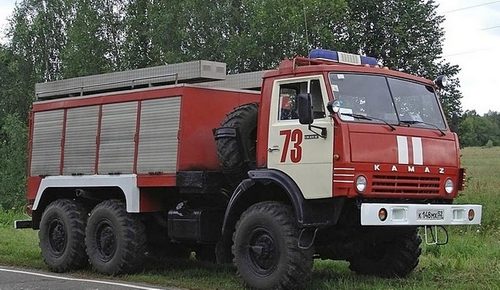  В 1999 ОАО «Пожтехника» (г. Торжок) впервые в России освоило серийное производство насосной станции со щторными дверями отсеков ПНС-110 на шасси ЗиЛ-131 мод. 562. В дальнейшем для их изготовления использовались шасси ЗиЛ-4334(02, 40, 42), а также КамАЗ-43101 или 43114 для мод. 562А и Урал-5557 для мод. 562Б. А для привода насоса стал использоваться двигатель ЯМЗ-238Б14 мощностью также 300 лс, но более надежный и проще в эксплуатации. Пожарная насосная станция ПНС-110(43101) мод. ПМ-562А смонтирована на шасси 3-осного автомобиля повышенной проходимости КамАЗ-43101. Она представляет собой автономный насосный агрегат, установленный на раме автомобиля за кабиной водителя и закрытый металлическим кузовом специальной конструкции со щторными дверями отсеков. Агрегат состоит из приводного двигателя, фрикционной муфты сцепления и центробежного насоса ПН-110Б, соединённого с двигателем карданной передачей. Приводной двигатель 2Д12БС2 дизельный, 2-рядный, V-образный, 12-цилиндровый, 4-тактный, жидкостного охлаждения со струйным распылением топлива. Мощность двигателя при частоте вращения коленчатого вала 1350 об/мин составляет 300 л.с. Все системы двигателя независимы от шасси. Пожарный насос – центробежный, одноступенчатый, консольный, с двухзавитковым спиральным отводом. Подача насоса при 1350 об/мин. составляет 110 л/с; при этом насос создаёт напор 100 м. На насосе установлен пеносмеситель ПС-12 струйного типа на 6, 9 и 12 ГПС-600. Для механизации опускания и подъема всасывающих рукавов с сеткой на автомобиле предусмотрена ручная лебёдка с блоком. Пожарное оборудование на автомобиле размещается в отсеках кузова. В комплект пожарного оборудования входят: два 4-метровых всасывающих рукава диаметром 200 мм, всасывающая сетка СВ-200, два тройника 200×150×150 и четыре разветвления РС-150.Технические характеристикиКомплектация:ПОЖАРНАЯ БЕЗОПАСНОСТЬ. ЭНЦИКЛОПЕДИЯ. - М.: ФГУ ВНИИПО МЧС России, 2007..ПОЖАРНАЯ АВТОНАСОСНАЯ СТАНЦИЯ - пожарный автомобиль (ПА), оборудованныйпожарным насосом с автономным двигателем и предназначенный для тушения крупных пожаров. При тушении крупных пожаров пожарные автонасосные станции (ПНС) применяются совместно с рукавными автомобилями, автомобилями пенного тушения и пожарными автоцистернами. Они эффективно используются при тушении пожаров лесных массивов, торфяников, больших складов, для обеспечения подачи воды при тушении газовых и нефтяных фонтанов с применением пожарных автомобилей газоводяного тушения и т. п. ПНС монтируется на шасси повышенной проходимости (6х6), что позволяет оперативно изменять место установки у водоисточника в условиях бездорожья. Одним из первых отечественных аналогов ППС стал автонасос НАТИ, изготовленный в 1930-е г. Московским заводом пожарных машин на шасси ЯГ-10. Два центробежных 3-ступенчатых насоса приводились в действие за счёт двух двигателей внутреннего сгорания, один из которых использовался и как тяговый для шасси. При параллельной работе обоих насосов обеспечивалась подача до 100 л/с при напоре 60 м вод, ст. Серийное производство ПНС в СССР освоено с 1962. С этого момента в до 1990 в СССР (Прилукское ПО «Пожмашина», Украина) произведено 2 017 шт. ПНС на шасси типа ЗиЛ-131. В 1999 ОАО «Пожтехника» (г. Торжок) впервые в России освоило производство ПНС-110 на шасси ЗиЛ-1З1 с использованием насоса ПН-110 (напор 100 м вод. ст. при подаче 110 л/с). С 2003 к производству ППС приступили и другие предприятия, которые изготавливают ПА с использованием различных полноприводных шасси КамАЗ и «Урал» и насоса НЦПН-100/100. В качестве привода в ПНС используются дизели типа 2Д12. Для забора воды в конструкциях насосных установок применялись газоструйные вакуумные аппараты, в современных конструкциях устанавливаются вакуумные шиберные насосы с приводом от электродвигателя. При необходимости ПНС может оснащаться ручной или автоматической системой дозирования пенообразователя.ПоказателиПНС-100(157К)
(мод. 66)ГШС-110(131)
(мод. 131)ПНС-110(43101)Максимальная скорость, км/ч658090Число мест для боевого расчета, включая водителя333Масса с полной нагрузкой, кг97801100012500Габаритные размеры (длина х ширина х высота), мм:7550x2270x25707370x2500x2680-Наименьший радиус поворота, м11,210,211Расход горючего на 100 км, л5040Модель насосаПН-100ПН-110ПН-110БПодача воды при высоте всасывания 3,5 м, л/мин600066006600Напор, м100100100Наибольшая высота всасывания, м777Марка двигателя привода насоса2Д12Б2Д12Б2Д12БМощность двигателя привода насоса, кВт (л. с.)221 (300)221 (300)220(300)Время всасывания воды с высоты 7 м, с707070Емкость бака для горючего, л:— автомобиля150170-— дизеля250250-Диаметр пожарных патрубков, мм777777(150)Диаметр всасывающих рукавов, мм150150150НаименованиеКоличествоСпец. инструмент, принадлежности, запасные части шасси1 комплектРукав всасывающий Ø125, L=4 м4Сетка всасывающая СВ-1252Ключ К-1502Ключ К-802Разветвление четырехходовое РЧ-1502Огнетушитель ОП-51Топор Т-А21Лопата ЛК03-9301Лом с шаровой головкой1Колодка противооткатная2Комплект зап. частей на комплектующие изделия согласно паспортам на них1 комплектПереходник 125х1501